Rencontre-parents du 29 août 2017Aide-mémoireSite internet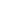 missgiguere.weebly.comDevoirs et leçons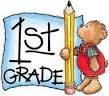 Sept : Mots de passe : reconnaître/lire           Power words : reconnaître/lireFin sept : livrets de lecture : au rythme de l’enfant		     Superhéros de l’orthographe: écriture (dictée: jeudi)Fin oct : BooksHwk and lessons : plan de travail aux deux semaines (sur site)Consultez le Take-Home Folder À TOUS LES JOURS (le vider).Objets de la maison : vendredi pour présentation (optionnel)Digit Math Booklet : reste à la maison (notions enseignées, à titre informatif)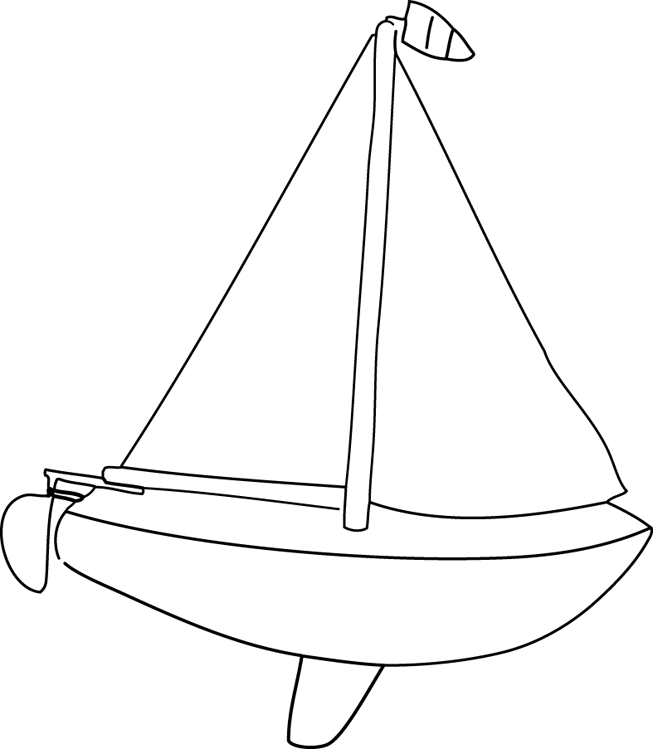 Raz-kids : raz-kids.com   _    cliquez sur : kids login (petit robot) 					       Username : visionbeauce1             Student password: (voilier)IXL : https://ca.ixl.com/signin/visionusername: 					password:Linge d’éducation physiqueLe linge d’éducation physique sera envoyé à la maison le vendredi. Ne pas oublier de le retourner à l’école le lundi matin.Communications (absences)Miss Giguère : megiguere.bea@ecolevision.comMrs St-Martin: admin.bea@ecolevision.comMr Mikel: mbegin.bea@ecolevision.comSrta Mireilla: maudet.bea@ecolevision.comDisponibilités pour les rencontres (avec rendez-vous)voir horaireMerci énormément pour votre précieuse collaboration.C’est un immense privilège pour moi de pouvoir partager le quotidien de votre enfant.Miss Giguère   ☺Niveau de lecture Étape 1 Étape 2 Étape 3 1re année A C D E 1re année B B C E 1re année C B+ B- D- 1re année D A B D 1re année E A+ B C- 1re année F A+ B+ C 1re année G A+ A B HORAIRE 2017-2018 GRADE 1HORAIRE 2017-2018 GRADE 1HORAIRE 2017-2018 GRADE 1HORAIRE 2017-2018 GRADE 1HORAIRE 2017-2018 GRADE 1HORAIRE 2017-2018 GRADE 1HORAIRE 2017-2018 GRADE 1HORAIRE 2017-2018 GRADE 1Day/jour/díaDay/jour/díaDay/jour/díaDay/jour/díaDay/jour/díaLUNDIMARDIMERCREDIJEUDIVENDREDIAccueil 8h00-8h308h30-9h30MISS GIGUÈREMISS GIGUÈREMISS GIGUÈREMISS GIGUÈREMISS GIGUÈRE9h30-10h30MISS GIGUÈRESRTA MIREILLAMISS GIGUÈRESRTA MIREILLAMISS GIGUÈRERécréation 10h30-10h4510h45-11h45SRTA MIREILLAMR MIKELMISS GIGUÈREMISS GIGUÈRESRTA MIREILLALunch-Diner-Comida 11h45-12h45Lunch-Diner-Comida 11h45-12h4512h45-13h45MISS GIGUÈREMISS GIGUÈRESRTA MIREILLAMR MIKELMISS GIGUÈRE13h45-14h45MISS GIGUÈREMISS GIGUÈREMISS GIGUÈREMISS GIGUÈREMISS GIGUÈRE14h45-15h0015h00-16h00MR MIKELMISS GIGUÈREMISS GIGUÈREMISS GIGUÈREMISS GIGUÈRE16H00-16H30